Beros går med i partnerprogrammet Renishaw Channel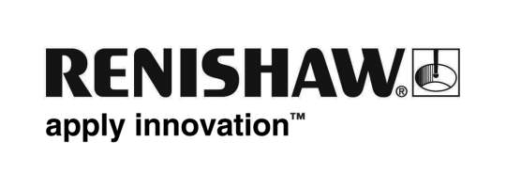 Renishaw, ett av världens ledande företag inom precisionsteknik och vetenskapteknologi, har utsett Beros Verktyg Sverige (Beros) – leverantör och tillverkare av skärande och hållande verktyg – till sitt partnerprogram Channel. Partnerprogrammet mellan de två företagen innebär att Beros blir en premiumpartner och får på så sätt tillgång till Renishaws portfölj med verktygsmaskinprober och mätspetsar. Beros strävar efter att vara den kompletta verktygsleverantören och är en av de större aktörerna i Sverige. Företaget säljer, tillverkar och slipar skärande och hållande verktyg och har säljkontor på strategiska platser i både södra och norra Sverige. Deras erfarna tekniska säljare är specialister inom metallbearbetning och skärande verktyg. Med sin djupa produktkunskap och kompletta sortiment guidar de dig till rätt verktyg.Renishaws partnerprogram Channel lanserades 2021 och har som syfte att kontinuerligt förbättra standarden hos den lokala kundtjänsten och produktsupporten i försäljningsregionen Europa, mellanöstern och Afrika (EMEA). Vi väljer noga ut parnerföretag utifrån deras branschspecifika erfarenhet och kompetens inom områdena spjutspetsmetrologi och tillverkning. Programmet utgörs av tre olika nivåer av kommersiellt partnerskap och en dedikerad partnerportal tillhandahåller ett komplett paket med de senaste resurserna inom teknik, marknadsföring och säljsupport.Dennis Andersson ser fram emot samarbetet med Renishaw, då vi strävar efter att vara den kompletta verktygsleverantören. Vilket innebär för oss att vi ska hjälpa kunden med allt kunden behöver för en effektiv tillverkning allt från uppspänning, bearbetning och mätning. Där passar Renishaw väl in med sitt breda program för mätning både i och utanför maskinen.-SLUT-Redaktionella anmärkningar:Beros Verktyg Sverige ABBeros har säljkontor på strategiska platser i både södra och norra Sverige. Våra erfarna tekniska säljare är specialister inom metallbearbetning och skärande verktyg. Med sin djupa produktkunskap guidar de dig till rätt verktyg.Välj ditt närmaste kontor på kartan och kontakta säljaren i ditt område för kunnig och personlig service.Om RenishawRenishaw är ett av världensledande företag för konstruktions- och vetenskapsteknologi, med expertis inom precisionsmätning och hälsovård. Företaget tillhandahåller produkter och tjänster som används inom så olika användningsområden som tillverkning av jetmotorer och vindkraftverk, tandvård och hjärnkirurgi. Vi är också världsledande inom området additiv tillverkning (som också kallas 3D-utskrift), där de konstruerar och tillverkar industriella maskiner som ”skriver ut” detaljer från metallpulver.Renishaw-gruppen har just nu 79 kontor i 37 länder, med fler än 4 400 anställda, av vilka fler än 2 500 personer är anställda i Storbritannien. Det mesta av företagets F&U och tillverkning utförs i Storbritannien, och för året som avslutades i juni 2020 nådde Renishaw en försäljning på 510 miljoner £, av vilket 94 % var export. Företagets största marknader är Kina, USA, Japan och Tyskland.För mer information besök www.renishaw.se